 vanesa  cerdá rubio 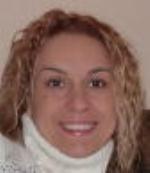 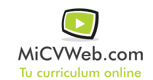 Experiencia ProfesionalExperiencia Profesional añadas de españa 4/2008-5/2013Otro no especificado ((Seleccionar)) burjassot (valencia)cajera- dependienta, reposicion , preparacion de pedidos, pedidos online,.el corte ingles 11/2007-2/2008Otro no especificado ((Seleccionar)) valencia cajera-  dependienta,  campaña de navidad  .atencion al cliente, preparacion de lotes y cestas, cobrar. guarderia colorins 9/1996-8/1998Educacion (Educación - Formación) valencia Españaayuda a las maestras, ayuda en el comedor, vigilancia en el patio, funciones de educadora.consum 3/1996-11/2006-- Selecciona -- ((Seleccionar)) valencia responsable de cajas y autoservicio.Arqueo caja fuerte, planing horarios y vacaciones, reposicón , descarga de camiones, personal a cargo.Habilidades y CapacidadesHabilidades y CapacidadesHabilidades y CapacidadesHabilidad 1Habilidad 2Habilidad 3Habilidad 4Habilidad 5Habilidad 6carnet de conducir b1FormaciónFormaciónadministrativo comercial 780 hrs 2/2007Graduado Escolar / ESO / Primaria . Otra no especifiada curso del inem. valenciaFormación ComplementariaFormación ComplementariaIdiomasIdiomasInformáticaInformáticaInformación adicionalhttp://vanevane75.MiCVweb.com